TUDI DOMA SO MOGOČE NESREČE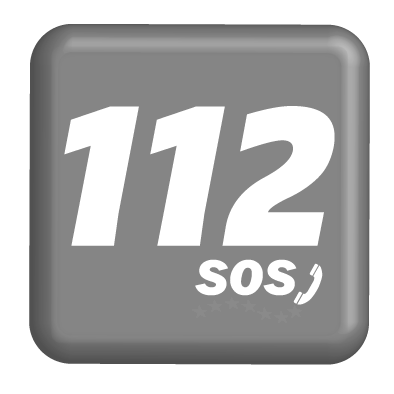 Zakaj je pomembno, da bi vsi ljudje poznali osnovna znanja iz prve pomoči?Kako pomagaš, če pri padcu nastane odprta, globoka rana?Katere rane lahko umijemo pod tekočo vodo, katerih pa ne smemo? Zakaj?Kdaj poškodovancev ne smemo premikati? Zakaj?Kaj storiš pri opeklinah?Kako pravilno ukrepamo, če naletimo na človek, ki je utrpel poškodbe zaradi električnega udarca? Kaj je prva stvar, ki jo moramo narediti?Kako ravnamo pri zastrupitvah s hrano?Ali so lahko piki žuželk nevarni? Pojasni.Kaj storiš, če je ponesrečenec v nezavesti in se ne odziva, vendar diha?Kaj naredimo, če ne diha?Blaževa mama je kuhala kavo. Posodo je postavila na mizo. Blaž si je vsebino posode zlil po rami. Kaj naj naredi Blaževa mama?Polona stanuje v petem nadstropju stolpnice v Ljubljani.  V stolpnici je začelo goreti. 
Polona je najprej poklicala številko_______.  Oglasil se je prijazen glas in jo vprašal, kaj se je zgodilo. Polona je povedala naslednje podatke:_____________; _______________; ______________; _____________.Mama je v kuhinji pozabila olje na štedilniku. Zagorelo je.  Zaenkrat gori le v loncu. Kaj naj stori sedaj? Zakaj? (Opomba: gasilnega aparata nimajo v hiši) Kaj pa naj stori, če  bi se požar začel širiti po pohištvu?K naši sosedi pride na obisk vnuk, ki je star tri leta.  Soseda je poskrbela, da bo  vnuk, ki je na obisku varen.  Razmisli, kaj je naredila v hiši.
Čistila__________________________________________________
Električne vtičnice_________________________________________
Tla v kopalnici____________________________________________
Preproge v dnevni sobi______________________________________
Balkon_________________________________________________.